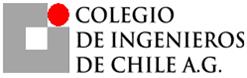 POSTULACIONES PREMIO NACIONAL CATEGORIA EMPRESA O INSTITUCIONAntecedentes de la EmpresaAntecedentes de la EmpresaNombreFecha de Aniversario o FundaciónRubroHistoria:Misión / Visión:Investigación / Innovación/ desarrollo:Extensión:Trayectoria Gremial:Participación en Instituciones Académicas, Científicas y otrasTrayectoria EmpresarialPremios y DistincionesPublicacionesOtras